Allegato 6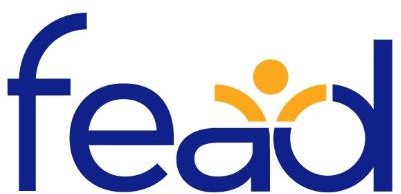  POSTER COMUNICAZIONE DA APPORRE OBBLIGATORIAMENTE                                   IN TUTTI I PUNTI DI DISTRIBUZIONE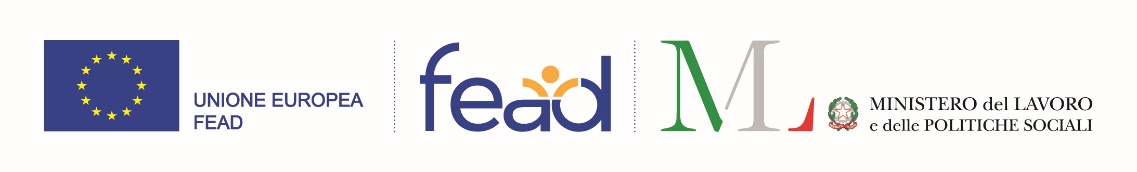 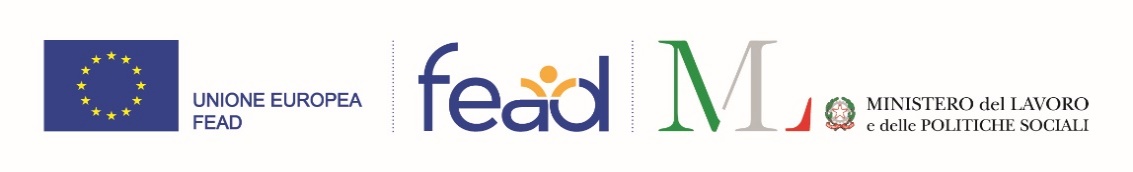 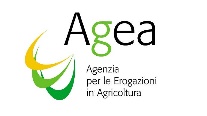 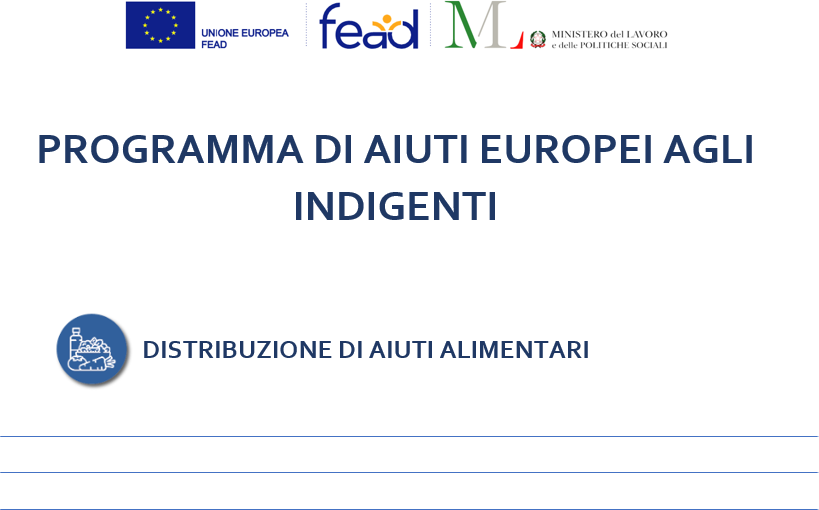 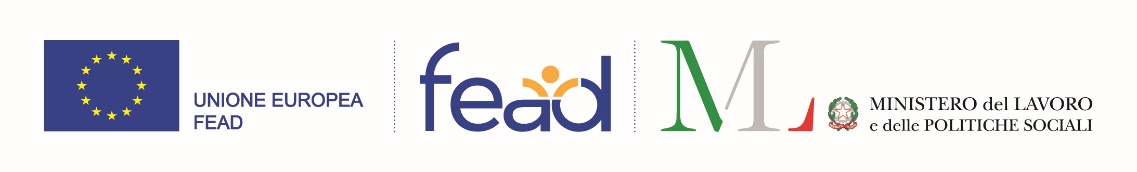 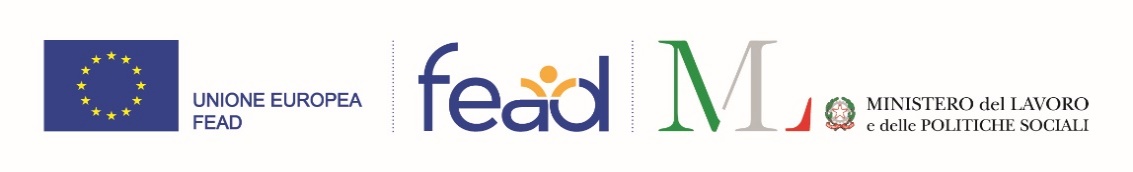 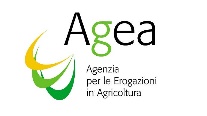 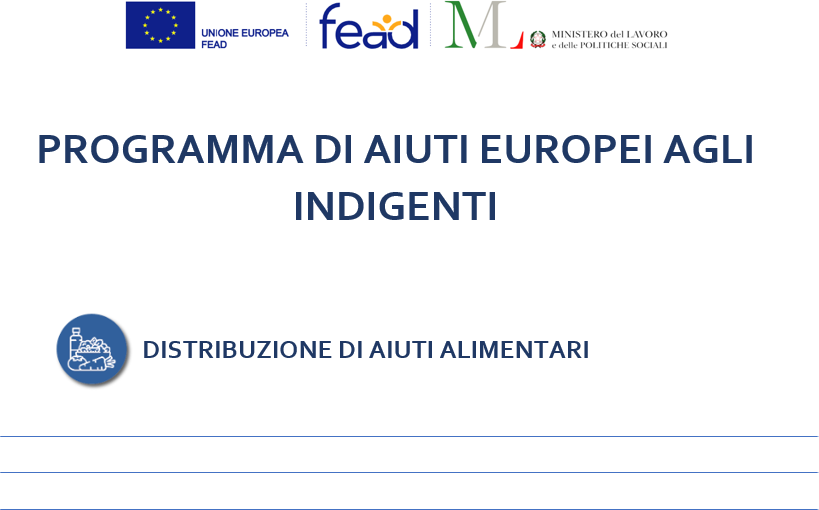 